АДМИНИСТРАЦИЯ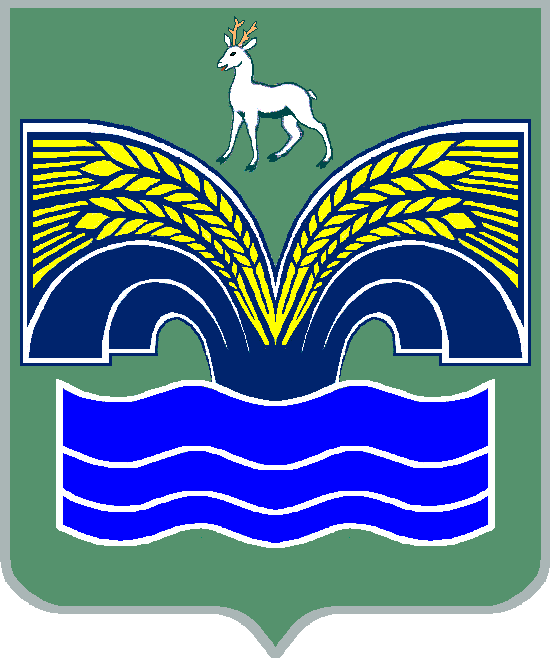 СЕЛЬСКОГО ПОСЕЛЕНИЯ ХОРОШЕНЬКОЕМУНИЦИПАЛЬНОГО РАЙОНА КРАСНОЯРСКИЙСАМАРСКОЙ ОБЛАСТИ                                                 ПОСТАНОВЛЕНИЕ                                                              от 29 мая 2023 г   № 31    «Об утверждении отчета об исполнении бюджета сельского поселения Хорошенькое муниципального района Красноярский Самарской области за 1 квартал 2023 года»            В соответствии с частью 5 статьи 264.2 Бюджетного кодекса Российской Федерации, частью 6 статьи 52 Федерального закона от 06.10.2003 г. № 131-ФЗ «Об общих принципах организации местного самоуправления в Российской Федерации», Администрация сельского поселения Хорошенькое муниципального района Красноярский Самарской области  ПОСТАНОВЛЯЕТ:1. Утвердить прилагаемый отчёт об исполнении бюджета сельского поселения Хорошенькое муниципального района Красноярский Самарской области за 1 квартал 2023 года.2. Направить отчёт об исполнении бюджета сельского поселения Хорошенькое муниципального района Красноярский Самарской области  
за 1 квартал 2023 года в Собрание представителей сельского поселения Хорошенькое муниципального района Красноярский Самарской области и Контрольно-счетную палату муниципального района Красноярский Самарской области.3. Опубликовать настоящее постановление в газете «Красноярский вестник».4. Настоящее постановление вступает в силу со дня его официального опубликования.Глава администрации сельского поселения Хорошенькое муниципального района КрасноярскийСамарской области                                                              Р.А. Куняев                 УТВЕРЖДЕН                 Постановлением администрации                                                                                             сельского поселения Хорошенькое муниципального района Красноярский Самарской области.                    от 29 мая 2023 года № 31Отчетоб исполнении бюджета сельского поселения Хорошенькое муниципального района Красноярский Самарской области за 1 квартал 2023 года                                                                                                                                                                                                                            Таблица № 1Объем поступления доходов по основным источникам сельского поселения Хорошенькое     Таблица № 2Ведомственная структура расходов бюджета поселения на 2023 годТаблица № 3Распределение бюджетных ассигнований  по разделам, подразделам, целевым статьям, (муниципальным программам и непрограммным направлениям деятельности), группам и подгруппам видов расходов классификации расходов бюджета поселения на 2023 годТаблица № 4Источникивнутреннего финансирования дефицита бюджета поселения на 2023 годТаблица № 5Сведенияо численности муниципальных служащих и работников муниципальных учреждений, о фактических затратах на их денежное содержание по сельскому поселению Хорошенькое муниципального района Красноярский Самарской области за1 квартал 2023 года.Таблица № 6Сведенияоб использовании бюджетных ассигнований муниципального дорожного фонда сельского поселения Хорошенькое муниципального района Красноярский Самарской области за 1 квартал 2023 годКод бюджетной классификацииНаименование доходаПлан на 2023год(тыс. руб.)Исполнение за 1квартал 2023 года (тыс. руб.)1234000 100 00000 00 0000 000Налоговые и неналоговые доходы10 9271 651000 101 00000 00 0000 000Налоги на прибыль, доходы1 95035000 101 02000 01 0000 110Налог на доходы физических лиц1 95035000 103 00000 00 0000 000Налоги на товары (работы, услуги), реализуемые на территории Российской Федерации3 467932000 103 02230 01 0000 110Доходы от уплаты акцизов на дизельное топливо, подлежащие распределению между бюджетами субъектов Российской Федерации и местными бюджетами с учетом установленных дифференцированных нормативов отчислений в местные бюджеты 1 642479000 103 02240 01 0000 110Доходы от уплаты акцизов на моторные масла для дизельных и (или) карбюраторных (инжекторных) двигателей, подлежащие распределению между бюджетами субъектов Российской Федерации и местными бюджетами с учетом установленных дифференцированных нормативов отчислений в местные бюджеты 112000 103 02250 01 0000 110Доходы от уплаты акцизов на автомобильный бензин, подлежащие распределению между бюджетами субъектов Российской Федерации и местными бюджетами с учетом установленных дифференцированных нормативов отчислений в местные бюджеты 2 030512000 103 02260 01 0000 110Доходы от уплаты акцизов на прямогонный бензин, подлежащие распределению между бюджетами субъектов Российской Федерации и местными бюджетами с учетом установленных дифференцированных нормативов отчислений в местные бюджеты - 216- 61000 105 00000 00 0000 000Налоги на совокупный доход398101000 105 03010 01 0000 110Единый сельскохозяйственный налог398101000 106 00000 00 0000 000Налоги на имущество4 950568000 106 01000 00 0000 110Налог на имущество физических лиц1 15093000 106 06000 00 0000 110Земельный налог3 800475000 111 00000 00 0000 000Доходы от использования имущества, находящегося в государственной и муниципальной собственности16215000 111 05035 10 0000 120Доходы от сдачи в аренду имущества, находящегося в оперативном управлении органов управления сельских поселений и созданных ими учреждений (за исключением имущества муниципальных бюджетных и автономных учреждений)9915000 111 05075 10 0000 120Доходы от сдачи в аренду имущества, составляющего казну сельских поселений (за исключением земельных участков)630000 200 00000 00 0000 000Безвозмездные поступления6 3041 816000 202 00000 00 0000 000Безвозмездные поступления от других бюджетов бюджетной системы Российской Федерации6 3041 816000 202 10000 00 0000 150Дотации бюджетам бюджетной системы  Российской Федерации776194000 202 16001 10 0000 150Дотации бюджетам сельских поселений на выравнивание бюджетной обеспеченности из бюджетов муниципальных районов776194000 202 20000 00 0000 150Субсидии бюджетам бюджетной системы Российской Федерации (межбюджетные субсидии)4530000 202 29999 10 0000 150Прочие субсидии бюджетам сельских поселений4530000 202 30000 00 0000 150Субвенции бюджетам бюджетной системы Российской Федерации28872000 202 35118 10 0000 150Субвенции бюджетам сельских поселений на осуществление первичного воинского учета органами местного самоуправления поселений, муниципальных и городских округов28872000 202 40000 00 0000 150Иные межбюджетные трансферты4 7871 550000 202 49999 10 0000 150Прочие межбюджетные трансферты, передаваемые бюджетам сельских поселений4 7871 550Всего доходов: 17 2313 467Код главного распорядителя бюджетных средствНаименование главного распорядителя средств местного бюджета, раздела, подраздела, целевой статьи, вида расходов классификации расходов местного бюджетаРазделПодразделЦелевая статья расходовВид расходовПлан на 2023год(тыс. руб.)План на 2023год(тыс. руб.)Исполнение за 1 квартал 2023 года (тыс. руб.)Исполнение за 1 квартал 2023 года (тыс. руб.)Код главного распорядителя бюджетных средствНаименование главного распорядителя средств местного бюджета, раздела, подраздела, целевой статьи, вида расходов классификации расходов местного бюджетаРазделПодразделЦелевая статья расходовВид расходовВсегоВ том числе за счет безвозмездных поступленийВсегоВ том числе за счет безвозмездных поступлений12345678910369Администрация сельского поселения Хорошенькое муниципального района Красноярский Самарской области369Общегосударственные вопросы01005 6601 293369Функционирование высшего должностного лица субъекта Российской Федерации и муниципального образования0102900194369Непрограммные направления расходов бюджета поселения 01029800000000900194369Расходы на выплаты персоналу государственных (муниципальных) органов01029800000000120900194369Функционирование Правительства Российской Федерации, высших исполнительных органов государственной власти субъектов Российской Федерации, местных администраций01044 5931 063369Непрограммные направления расходов бюджета поселения 010498000000004 5931 063369Расходы на выплаты персоналу государственных (муниципальных) органов010498000000001203 350814369Иные закупки товаров, работ и услуг для обеспечения государственных (муниципальных) нужд010498000000002401 077213369Иные межбюджетные трансферты0104980000000054014636369Уплата налогов, сборов и иных платежей01049800000000850200369Обеспечение деятельности финансовых, налоговых и таможенных органов и органов финансового (финансово-бюджетного) надзора01067218369Непрограммные направления расходов бюджета поселения 010698000000007218369Иные межбюджетные трансферты010698000000005407218369Резервные фонды011150369Непрограммные направления расходов бюджета поселения 0111980000000050369Резервные средства0111980000000087050369Другие общегосударственные вопросы01139018369Непрограммные направления расходов бюджета поселения 011398000000009018369Иные закупки товаров, работ и услуг для обеспечения государственных (муниципальных) нужд01139800000000240200369Иные межбюджетные трансферты011398000000005407018369Национальная оборона02002882885454369Мобилизационная и вневойсковая подготовка02032882885454369Непрограммные направления расходов бюджета поселения 020398000000002882885454369Расходы на выплаты персоналу государственных (муниципальных) органов020398000000001202682685454369Иные закупки товаров, работ и услуг для обеспечения государственных (муниципальных) нужд02039800000000240202000369Национальная безопасность и правоохранительная деятельность03004070369Защита населения и территории от чрезвычайных ситуаций природного и техногенного характера, пожарная безопасность03104070369Непрограммные направления расходов бюджета поселения031098000000004070369Субсидии некоммерческим организациям (за исключением государственных (муниципальных) учреждений, государственных корпораций (компаний), публично-правовых компаний)031098000000006304070369Национальная экономика04006 8304531 784369Дорожное хозяйство (дорожные фонды)04096 2191 784369Муниципальная программа «Модернизация и развитие автомобильных дорог общего пользования местного значения в сельском поселении Хорошенькое муниципального района Красноярский Самарской области на 2023-2025 годы»040902000000003 467227369Иные закупки товаров, работ и услуг для обеспечения государственных (муниципальных) нужд040902000000002403 467227369Непрограммные направления расходов бюджета поселения040998000000002 7521 557369Иные закупки товаров, работ и услуг для обеспечения государственных (муниципальных) нужд040998000000002402 7521 557369Другие вопросы в области национальной экономики041261145300369Муниципальная программа «Развитие малого и среднего предпринимательства на территории сельского поселения Хорошенькое муниципального района Красноярский Самарской области на 2021-2023 годы»04120100000000700369Иные закупки товаров, работ и услуг для обеспечения государственных (муниципальных) нужд04120100000000240700369Непрограммные направления расходов бюджета поселения 0412980000000060445300369Иные закупки товаров, работ и услуг для обеспечения государственных (муниципальных) нужд   0412980000000024060445300369Жилищно-коммунальное хозяйство05001 550235369Благоустройство05031 550235369Непрограммные направления расходов бюджета поселения 050398000000001 550235369Иные закупки товаров, работ и услуг для обеспечения государственных (муниципальных) нужд050398000000002401 550235369Образование070020010369Молодежная политика 070720010369Непрограммные направления расходов бюджета поселения 0707980000000020010369Иные закупки товаров, работ и услуг для обеспечения государственных (муниципальных) нужд0707980000000024020010369Культура, кинематография 08005 700700369Культура08015 700700369Непрограммные направления расходов бюджета поселения 080198000000005 700700369Иные межбюджетные трансферты080198000000005405 700700369Социальная политика100035069369Пенсионное обеспечение100117024369Непрограммные направления расходов бюджета поселения1001980000000017024369Публичные нормативные социальные выплаты гражданам1001980000000031017024369Охрана семьи и детства100418045369Непрограммные направления расходов бюджета поселения1004980000000018045369Иные закупки товаров, работ и услуг для обеспечения государственных (муниципальных) нужд1004980000000024018045369Физическая культура и спорт1100100369Массовый спорт1102100369Непрограммные направления расходов бюджета поселения11029800000000100369Иные закупки товаров, работ и услуг для обеспечения государственных (муниципальных) нужд11029800000000240100369Средства массовой информации120051369Периодическая печать и издательства120251369Непрограммные направления расходов бюджета поселения 1202980000000051369Иные межбюджетные трансферты1202980000000054051369Итого расходов:21 0007414 14654Наименование раздела, подраздела, целевой статьи, вида расходов классификации расходов бюджета поселенияРазделПодразделЦелевая статья расходовВид расходовПлан на 2023год(тыс. руб.)План на 2023год(тыс. руб.)Исполнение за 1 квартал 2023 года (тыс. руб.)Исполнение за 1 квартал 2023 года (тыс. руб.)Наименование раздела, подраздела, целевой статьи, вида расходов классификации расходов бюджета поселенияРазделПодразделЦелевая статья расходовВид расходовВсегоВ том числе за счет безвозмездных поступленийВсегоВ том числе за счет безвозмездных поступлений123456789Общегосударственные вопросы01005 6601 293Функционирование высшего должностного лица субъекта Российской Федерации и муниципального образования0102900194Непрограммные направления расходов бюджета поселения 01029800000000900194Расходы на выплаты персоналу государственных (муниципальных) органов01029800000000120900194Функционирование Правительства Российской Федерации, высших исполнительных органов государственной власти субъектов Российской Федерации, местных администраций01044 5931 063Непрограммные направления расходов бюджета поселения 010498000000004 5931 063Расходы на выплаты персоналу государственных (муниципальных) органов010498000000001203 350814Иные закупки товаров, работ и услуг для обеспечения государственных (муниципальных) нужд010498000000002401 077213Иные межбюджетные трансферты0104980000000054014636Уплата налогов, сборов и иных платежей01049800000000850200Обеспечение деятельности финансовых, налоговых и таможенных органов и органов финансового (финансово-бюджетного) надзора01067218Непрограммные направления расходов бюджета поселения 010698000000007218Иные межбюджетные трансферты010698000000005407218Резервные фонды011150Непрограммные направления расходов бюджета поселения 0111980000000050Резервные средства0111980000000087050Другие общегосударственные вопросы01139018Непрограммные направления расходов бюджета поселения 011398000000009018Иные закупки товаров, работ и услуг для обеспечения государственных (муниципальных) нужд01139800000000240200Иные межбюджетные трансферты011398000000005407018Национальная оборона02002882885454Мобилизационная и вневойсковая подготовка02032882885454Непрограммные направления расходов бюджета поселения 020398000000002882885454Расходы на выплаты персоналу государственных (муниципальных) органов020398000000001202682685454Иные закупки товаров, работ и услуг для обеспечения государственных (муниципальных) нужд02039800000000240202000Национальная безопасность и правоохранительная деятельность03004070Защита населения и территории от чрезвычайных ситуаций природного и техногенного характера, пожарная безопасность03104070Непрограммные направления расходов бюджета поселения031098000000004070Субсидии некоммерческим организациям (за исключением государственных (муниципальных) учреждений, государственных корпораций (компаний), публично-правовых компаний)031098000000006304070Национальная экономика04006 8304531 784Дорожное хозяйство (дорожные фонды)04096 2191 784Муниципальная программа «Модернизация и развитие автомобильных дорог общего пользования местного значения в сельском поселении Хорошенькое муниципального района Красноярский Самарской области на 2023-2025 годы»040902000000003 467227Иные закупки товаров, работ и услуг для обеспечения государственных (муниципальных) нужд040902000000002403 467227Непрограммные направления расходов бюджета поселения040998000000002 7521 557Иные закупки товаров, работ и услуг для обеспечения государственных (муниципальных) нужд040998000000002402 7521 557Другие вопросы в области национальной экономики041261145300Муниципальная программа «Развитие малого и среднего предпринимательства на территории сельского поселения Хорошенькое муниципального района Красноярский Самарской области на 2021-2023 годы»04120100000000700Иные закупки товаров, работ и услуг для обеспечения государственных (муниципальных) нужд04120100000000240700Непрограммные направления расходов бюджета поселения 0412980000000060445300Иные закупки товаров, работ и услуг для обеспечения государственных (муниципальных) нужд   0412980000000024060445300Жилищно-коммунальное хозяйство05001 550235Благоустройство05031 550235Непрограммные направления расходов бюджета поселения 050398000000001 550235Иные закупки товаров, работ и услуг для обеспечения государственных (муниципальных) нужд050398000000002401 550235Образование070020010Молодежная политика 070720010Непрограммные направления расходов бюджета поселения 0707980000000020010Иные закупки товаров, работ и услуг для обеспечения государственных (муниципальных) нужд0707980000000024020010Культура, кинематография 08005 700700Культура08015 700700Непрограммные направления расходов бюджета поселения 080198000000005 700700Иные межбюджетные трансферты080198000000005405 700700Социальная политика100035069Пенсионное обеспечение100117024Непрограммные направления расходов бюджета поселения1001980000000017024Публичные нормативные социальные выплаты гражданам1001980000000031017024Охрана семьи и детства100418045Непрограммные направления расходов бюджета поселения1004980000000018045Иные закупки товаров, работ и услуг для обеспечения государственных (муниципальных) нужд1004980000000024018045Физическая культура и спорт1100100Массовый спорт1102100Непрограммные направления расходов бюджета поселения11029800000000100Иные закупки товаров, работ и услуг для обеспечения государственных (муниципальных) нужд11029800000000240100Средства массовой информации120051Периодическая печать и издательства120251Непрограммные направления расходов бюджета поселения 1202980000000051Иные межбюджетные трансферты1202980000000054051Итого расходов:21 0007414 14654Код администратораКод источника финансированияНаименование кода группы, подгруппы, статьи, вида источника финансирования дефицита бюджета, кода классификации операций сектора муниципального управления, относящихся к источникам финансирования дефицита местного бюджетаПлан на 2023год(тыс. руб.)Испол-нение за 1 квартал 2023 года (тыс. руб.)1234536901000000000000000Источники внутреннего финансирования дефицитов бюджетов3 76967936901050000000000000Изменение остатков средств на счетах по учету средств бюджетов3 76967936901050000000000500Увеличение остатков средств бюджетов- 17 231- 3 46736901050200000000500Увеличение прочих остатков средств бюджетов- 17 231- 3 46736901050201000000510Увеличение прочих остатков денежных средств бюджетов- 17 231- 3 46736901050201100000510Увеличение прочих остатков денежных средств бюджетов сельских поселений- 17 231- 3 46736901050000000000600Уменьшение остатков средств бюджетов21 0004 14636901050200000000600Уменьшение прочих остатков средств бюджетов21 0004 14636901050201000000610Уменьшение прочих остатков денежных средств бюджетов21 0004 14636901050201100000610Уменьшение прочих остатков денежных средств бюджетов сельских поселений21 0004 146№ п/пНаименованиеЧисленность на 01.04.2023г(чел)Денежное содержание за 1 квартал 2023г(тыс. руб.)1.Муниципальные служащие органов местного самоуправления4559ИТОГО:4559№п/пНаименованиеИсполнено,(тыс. руб.)1.Остаток неиспользованных средств муниципального дорожного фонда сельского поселения Хорошенькое муниципального района Красноярский Самарской области (далее – дорожный фонд сельского поселения Хорошенькое) на начало года2 7522.Доходы дорожного фонда сельского поселения Хорошенькое всего, в том числе:9322.1.налоговые и неналоговые доходы бюджета сельского поселения Хорошенькое;9322.2.межбюджетные субсидии из федерального и областного бюджетов;-3.Расходы дорожного фонда сельского поселения Хорошенькое всего, в том числе:1 7843.1.очистка дорог от снега;1 5573.2.Обработка дорожного полотна противогололедным материалом; 2203.3.Очистка ливневых каналов для сточных вод вдоль дорог и под дорожным полотном73.4межбюджетные трансферты, передаваемые бюджетам муниципальных районов из бюджетов поселений на осуществление части полномочий по решению вопросов местного значения в соответствии с заключенными соглашениями-4.Перераспределение расходных средств в целях софинансирования расходов бюджета -4.Остаток неиспользованных средств дорожного фонда сельского поселения Хорошенькое на конец отчетного периода1 900